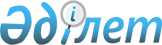 Об объявлении чрезвычайной ситуации природного характераРешение Уйгурского районного акима Алматинской области от 14 апреля 2022 года № 12. Зарегистрировано в Министерстве юстиции Республики Казахстан 20 апреля 2022 года № 27685
      В соответствии с подпунктом 13) пункта 1 статьи 33 Закона Республики Казахстан "О местном государственном управлении и самоуправлении в Республике Казахстан", статьями 48, 50 Закона Республики Казахстан "О гражданской защите", постановлением Правительства Республики Казахстан от 2 июля 2014 года №756 "Об установлении классификации чрезвычайных ситуаций природного и техногенного характера" РЕШИЛ:
      1. Объявить чрезвычайную ситуацию природного характера местного масщтаба на территории Уйгурского района Алматинской области.
      2. Контроль за исполнением настоящего решения возложить на курирующего заместителя акима Уйгурского района.
      3. Настоящее решение вводится в действие со дня его первого официального опубликования.
					© 2012. РГП на ПХВ «Институт законодательства и правовой информации Республики Казахстан» Министерства юстиции Республики Казахстан
				
      Аким Уйгурского района

Ш. Нурахунов
